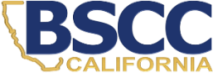 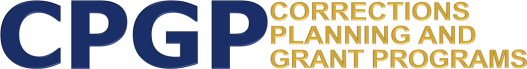 	Staff Assignments – Effective March 12, 2021	Rev. 3/12/2021Grant Programs Grant AnalystField RepresentativeARG (Adult Reentry Grant)Veronica Silva-Ramirez / Danielle Feist Adriana Regalado / Johnny SanchezTanya HillCalVIP (California Violence, Intervention and Prevention) – Cohort 2 Stephanie BirminghamKatrina JacksonCalVIP – Cohort 3Angela Ardisana / Stephanie BirminghamKatrina JacksonCESF (Coronavirus Emergency Supplement Funding Program)Adelita DizdarevicDaryle McDanielIndigent Defense Grant ProgramJulie Axt / Camina LeesonDameion RenaultJAG (Edward Byrne Memorial Justice Assistance Grant) Adelita DizdarevicDaryle McDanielLEAD (Law Enforcement Assisted Diversion) Michelle KillianDaryle McDanielPay for Success Michelle KillianHelene ZentnerPREA (Prison Rape Elimination Act) - Adult    / SORNA (Sex Offender Registration and Notification Act)Adelita DizdarevicDaryle McDanielPREA - JuvenileDeanna RidgwayTimothy Polasik Proposition 47 Grant – Cohort 1Julie AxtDameion RenaultProposition 47 Grant – Cohort 2Camina LeesonDameion RenaultProposition 64 GrantMichelle KillianHelene ZentnerProud Parenting Grant Program	 Michelle KillianHelene ZentnerRSAT (Residential Substance Abuse Treatment Program) GrantMichelle KillianTimothy Polasik Title II Grant ProgramDeanna RidgwayTimothy Polasik  TYD (Tribal Youth Diversion) Grant Johnny Sanchez Katrina Jackson / Eddie EscobarYRG (Youth Reinvestment Grant)Candace KeefauverKatrina Jackson / Eddie EscobarOther AssignmentsCCP (Community Corrections Partnership Plans)Amanda AbucayHelene ZentnerCivil Rightsn/aHelene ZentnerJJCPA/YOBG (Juvenile Justice Crime Prevention Act / Youthful Offender Block Grant)Adam Lwinn/aJRG (Juvenile Reentry Grant)Adam Lwin / Alyssa Spoonn/aSACJJDP (State Advisory Committee on Juvenile Justice & Delinquency Prevention)Deanna RidgwayTimothy Polasik YC/YS (Youth Centers / Youth Shelters Program)n/aKatrina Jackson